ПРОЕКТ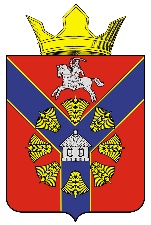 АДМИНИСТРАЦИЯБУКАНОВСКОГО СЕЛЬСКОГО ПОСЕЛЕНИЯ
КУМЫЛЖЕНСКОГО МУНИЦИПАЛЬНОГО РАЙОНА ВОЛГОГРАДСКОЙ ОБЛАСТИ   ПОСТАНОВЛЕНИЕ____________ г.                                                                                               № ______Об утверждении Перечня главных администраторов доходов бюджета Букановского сельского поселения Кумылженского муниципального района Волгоградской областиВ соответствии с пунктом 3.2 статьи 160.1 Бюджетного кодекса Российской Федерации, постановлением Правительства РФ от 16 сентября 2021 г. N 1569 "Об утверждении общих требований к закреплению за органами государственной власти (государственными органами) субъекта Российской Федерации, органами управления территориальными фондами обязательного медицинского страхования, органами местного самоуправления, органами местной администрации полномочий главного администратора доходов бюджета и к утверждению перечня главных администраторов доходов бюджета субъекта Российской Федерации, бюджета территориального фонда обязательного медицинского страхования, местного бюджета", руководствуясь Уставом Букановского сельского поселения Кумылженского муниципального района Волгоградской области, ПОСТАНОВЛЯЮ:1. Утвердить Перечень главных администраторов доходов бюджета Букановского сельского поселения Кумылженского муниципального района Волгоградской области (далее – местный бюджет) согласно приложению.2. Настоящее постановление применяется к правоотношениям, возникающим при составлении и исполнении бюджета Букановского сельского поселения, начиная с бюджета на 2022 год и на плановый период 2023 и 2024 годов.Глава Букановскогосельского поселения						Е.А. КошелеваПриложение к постановлению от ______ № __администрации Букановского сельского поселенияПеречень главных администраторов доходов бюджета Букановского сельского поселения, исполняющих полномочия администраторов доходов бюджета..Код бюджетной классификации Российской ФедерацииКод бюджетной классификации Российской ФедерацииНаименование администратораглавного админис-тратора доходовдоходов бюджета сельского поселения Наименование администратора942Администрация Букановского  сельского поселения.9421 08 04020 01 1000 110 Государственная пошлина за совершение нотариальных действий должностными лицами органов местного самоуправления, уполномоченными в соответствии с законодательными актами Российской Федерации на совершение нотариальных действий.9421 08 04020 01 2000 110Государственная пошлина за совершение нотариальных действий должностными лицами органов местного самоуправления, уполномоченными в соответствии с законодательными актами Российской Федерации на совершение нотариальных действий.9421 08 04020 01 3000 110Государственная пошлина за совершение нотариальных действий должностными лицами органов местного самоуправления, уполномоченными в соответствии с законодательными актами Российской Федерации на совершение нотариальных действий.9421 08 04020 01 4000 110Государственная пошлина за совершение нотариальных действий должностными лицами органов местного самоуправления, уполномоченными в соответствии с законодательными актами Российской Федерации на совершение нотариальных действий.9421 11 01050 10 0000  120Доходы в виде прибыли, приходящейся на доли в уставных (складочных) капиталах хозяйственных товариществ и обществ, или дивидендов по акциям, принадлежащим  сельским поселениям.9421 11 02033 10 0000  120Доходы от размещения временно свободных средств бюджетов сельских  поселений.9421 11 02085 10 0000  120Доходы от размещения сумм, аккумулируемых в ходе проведения  аукционов по продаже акций, находящихся в собственности сельских  поселений.9421 11 03050 10 0000  120Проценты, полученные от предоставления бюджетных кредитов внутри страны за счет средств бюджетов сельских  поселений.9421 11 05013 10 0000  120Доходы , получаемые в виде арендной платы за земельные участки, государственная собственность на которые не разграничена и которые расположены в границах сельских  поселений, а также средства от продажи права на заключение договоров аренды указанных земельных участков.9421 11 05025 10 0000  120Доходы получаемые в виде арендной платы, а также средства от продажи права на заключение договоров аренды за земли, находящиеся в собственности сельских  поселений (за исключением земельных участков муниципальных бюджетных и автономных учреждений).9421 11 05035 10 0000  120Доходы от сдачи в аренду имущества, находящегося в оперативном управлении органов управления сельских  поселений и созданных ими учреждений (за исключением имущества муниципальных бюджетных и автономных учреждений).9421 11 07015 10 0000  120Доходы от перечисления части прибыли, остающейся после уплаты налогов и иных обязательных платежей муниципальных унитарных предприятий, созданных сельскими  поселениями.9421 11 08050 10 0000 120Средства,  получаемые от передачи имущества, находящегося в собственности сельских  поселений  (за исключением имущества муниципальных бюджетных и автономных учреждений, а также  имущества  муниципальных унитарных предприятий, в том числе казенных), в залог, в доверительное управление9421 11 09035 10 0000  120Доходы от эксплуатации и использования имущества автомобильных дорог, находящихся в собственности сельских  поселений.9421 11 09045 10 0000  120Прочие поступления от использования имущества, находящегося в собственности сельских  поселений (за исключением имущества муниципальных бюджетных и автономных учреждений, а также имущества муниципальных унитарных предприятий, в том числе казенных).9421 12 05050 10 0000  120Плата за пользование водными объектами, находящимися в собственности сельских  поселений.9421 13 01995 10 0000  130Прочие доходы от оказания платных услуг (работ) получателями средств бюджетов сельских  поселений.9421 13 02995 10 0000  130Прочие доходы  от компенсации затрат бюджетам сельских  поселений.9421 14 01050 10 0000  410Доходы от продажи квартир находящихся в собственности сельских  поселений.9411 14 02052 10 0000  410Доходы от реализации имущества, находящегося в оперативном управлении учреждений, находящихся в ведении органов управления сельских  поселений (за исключением имущества  муниципальных бюджетных и автономных учреждений) в части реализации основных средств по указанному имуществу.9421 14 02052 10 0000  440Доходы от реализации имущества, находящегося в оперативном управлении учреждений, находящихся в ведении органов управления сельских  поселений (за исключением имущества  муниципальных бюджетных и автономных учреждений) в части реализации материальных запасов по указанному имуществу.9421 14 02053 10 0000  410Доходы от реализации иного имущества, находящегося в собственности  сельских поселений (за исключением имущества  муниципальных бюджетных и автономных учреждений, а также имущества муниципальных унитарных предприятий, в том числе казенных) в части реализации основных средств по указанному имуществу.9421 14 02053 10 0000  440Доходы от реализации иного имущества, находящегося в собственности сельских  поселений (за исключением имущества  муниципальных бюджетных и автономных учреждений, а также имущества муниципальных унитарных предприятий, в том числе казенных) в части реализации материальных запасов по указанному имуществу.9421 14 03050 10 0000  410Средства от распоряжения и реализации конфискованного и иного имущества, обращенного в доходы сельских  поселений (в части реализации основных средств по указанному имуществу).9421 14 03050 10 0000  440Средства от распоряжения и реализации конфискованного и иного имущества, обращенного в доходы сельских  поселений (в части реализации материальных запасов по указанному имуществу). 9421 14 04050 10 0000  420Доходы от продажи нематериальных активов, находящихся в собственности  сельских поселений.9421 14 06013 10 0000  430Доходы от продажи земельных участков, государственная собственность на которые на разграничена и которая находится в границах сельских  поселений9421 14 06025 10 0000  430Доходы от продажи земельных участков, находящихся в собственности сельских  поселений (за исключением земельных участков муниципальных бюджетных и автономных учреждений).9421 15 02050 10 0000  140Платежи, взимаемые органами местного самоуправления (организациями) сельских  поселений за выполнение определенных функций.9421 16 02020 02 0000  140Административные штрафы, установленные законами субъектов Российской Федерации об административных правонарушениях, за нарушение муниципальных правовых актов9421 16 07010 10 0000  140Штрафы, неустойки, пени, уплаченные в случае просрочки исполнения поставщиком (подрядчиком, исполнителем) обязательств, предусмотренных муниципальным контрактом, заключенным муниципальным органом, казенным учреждением сельского поселения.9421 16 07090 10 0000  140Иные штрафы, неустойки, пени, уплаченные в соответствии с законом или договором в случае неисполнения или ненадлежащего исполнения обязательств перед муниципальным органом, (муниципальным казенным учреждением) сельского поселения.9421 16 10123 01 0000  140Доходы от денежных взысканий (штрафов), поступающие в счет погашения задолженности, образовавшейся до 1 января 2020 года, подлежащие зачислению в бюджет муниципального образования по нормативам, действовавшим в 2019 году9421 17 01050 10 0000  180     Невыясненные поступления, зачисляемые в бюджеты сельских  поселений.9421 17 02020 10 0000  180Возмещение потерь сельскохозяйственного производства, связанных с изъятием сельскохозяйственных угодий, расположенных на территориях сельских поселений (по обязательствам, возникшим до 1 января .)9421 17 05050 10 0000  180Прочие неналоговые доходы бюджетов сельских  поселений.9422 02 15001 10 0000  150 Дотации бюджетам сельских поселений на выравнивание бюджетной обеспеченности из бюджета субъекта Российской Федерации.9422 02 15002 10 0000 150Дотации бюджетам сельских поселений на поддержку мер по обеспеченности сбалансированности бюджетов.9422 02 25555 10 0000 150Субсидии бюджетам сельских поселений на поддержку государственных программ  субъектов Российской Федерации и муниципальных программ формирования современной городской среды9422 02 29999 10 0000  150Прочие субсидии бюджетам сельских поселений 9422 02 35118 10 0000  150Субвенции бюджетам сельских поселений на осуществление первичного воинского учета на территориях, где отсутствуют военные комиссариаты.9422 02 30024 10 0000  150Субвенции бюджетам  сельских поселений на выполнение передаваемых полномочий субъектов Российской Федерации9422 02 39999 10 0000  150Прочие субвенции бюджетам  сельских поселений.9422 02 40014 10 0000  150Межбюджетные трансферты, передаваемые бюджетам  сельских поселений из бюджетов муниципальных районов на осуществление части полномочий по решению вопросов местного значения в соответствии с заключенными соглашениями.9422 02 49999 10 0000 150Прочие межбюджетные трансферты, передаваемые бюджетам  сельских поселений.9422 07 05030 10 0000 150Прочие безвозмездные поступления в бюджеты сельских поселений.9422 18 60010 10 0000 150Доходы бюджетов сельских  поселений от возврата остатков субсидий, субвенций и иных межбюджетных трансфертов , имеющих целевое назначение, прошлых лет из бюджетов муниципальных районов.9422 19 60010 10 0000 150Возврат прочих остатков субсидий, субвенций и иных межбюджетных трансфертов, имеющих целевое назначение прошлых лет из бюджетов сельских  поселений.972Финансовый отдел Администрации Кумылженского муниципального района Волгоградской области.9721 17 01050 10 0000 180Невыясненные поступления, зачисляемые в бюджет сельских  поселений